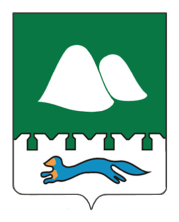 Программа VI Уваровских чтений «Традиции и инновации в сфере наставничества система образования Курганской области»18 мая 2023 годаг. КурганДата проведения: 18 мая 2023 годаВремя проведения: 10.00 ч. – 12.30 ч.Место проведения: актовый зал Департамента образования и науки Курганской областиЦель конференции: диссеминация опыта успешных наставнических практик в системе образования Курганской области, стимулирование к обновлению и совершенствованию педагогического опыта.Планируемые результаты: обобщение опыта по проблеме наставничества, создание условий для достижения нового качества образования через выявление и обобщение передового педагогического опыта в области наставничества.Модераторы: Кочеров А.Б. – директор Департамента образования и науки Курганской области, Чумакова Н.А. - врио первого проектора, проректора по науке и инновационной деятельности ГАУО ДПО ИРОСТ.Приглашаются: руководители органов местного самоуправления муниципальных районов и городских округов в сфере образования Курганской области;руководители организаций, подведомственных Департаменту образования и науки Курганской области;руководители муниципальных образовательных организаций;председатели и члены муниципальных советов старейшин.Ссылка для подключения: https://kurganobl.ktalk.ru/w88vy11la6da№ п/пРегламентТема выступленияДокладчик1.10.00-10.10Приветственное слово, открытие пленарной части конференцииКочеров Андрей Борисович, директор Департамента образования и науки Курганской области;Кирилова Наталья Николаевна, врио заместителя Губернатора Курганской области по социальной политике2.10.10-10.20Наставники с большой буквыДодонов Анатолий Петрович, председатель Совета старейшин Департамента образования и науки Курганской области3.10.20-10.30Методическая поддержка педагогических и руководящих работников в Курганской областиЕвстафьева Светлана Александровна, руководитель ЦНППМ ГАУО ДПО ИРОСТ4.10.30-10.50Развитие системы управления образованием Курганской области: исторический аспект.Дружинин Виктор Иванович, член Совета старейшин Департамента образования и науки Курганской области, к. п. н., отличник просвещения СССР, заслуженный учитель РФ.5.10.50-11.00Наставничество как эффективная форма саморазвития педагога.Бояркина Юлия Леонидовна, директор МКОУ Брылинская СОШ Каргапольского МО 6.11.00-11.10Наставничество как механизм эффективного взаимодействия образовательных организаций.Трубина Галина Никитична, директор МКОУ «Чернавская ООШ», заслуженный учитель РФ7.11.10-11.20Реверсивное наставничество как средство становления молодого педагога. Стефаник Юлия Викторовна, директор МБОУ «Кетовская СОШ им. контр-адмирала Иванова В.Ф.»8.11.20-11.25Клуб студенческих наставников «Канва СН»: реализация целевой модели наставничества по системе «равный-равному».Никулина Людмила Юрьевна,  педагог-психолог ГБОУ СПО «Курганский педагогический колледж»9.11.25-11.30Принятие резолюцииДодонов Анатолий Петрович10.11.30-12.00Подведение итогов, закрытие пленарной частиВрио первого проектора, проректор по науке и инновационной деятельности ГАУО ДПО ИРОСТ Чумакова Надежда Александровна11.12.00Заседание Совета старейшин Департамента образования и науки Курганской областиДодонов Анатолий Петрович, председатель Совета старейшин Департамента образования и науки Курганской области12.12.30Экскурсия в лаборатории и проектные пространства ГАУО ДПО ИРОСТ (ул. Техническая, 3)Экскурсия в лаборатории и проектные пространства ГАУО ДПО ИРОСТ (ул. Техническая, 3)